佐呂間町高齢者福祉住宅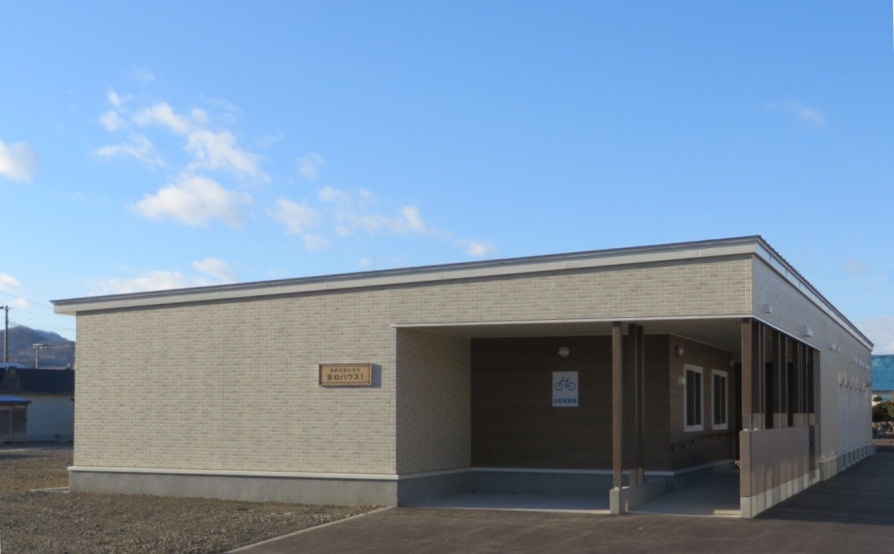 名　　称　　安心ハウス１建設年度　　平成２９年度構　　造　　木造平屋建て　６室集合住宅建築面積　　３７３．０６㎡入居資格　　次の①～③のすべての要件に該当する佐呂間町在住の方　　　　　　　①満６５歳以上で、自立した生活が可能な単身の方　　　　　　　②年間の収入が１２０万円以下の方　　　　　　　③町税等を滞納していない方入居費用　　月額　１５，０００円主な設備　　各居室に洗面室・トイレ完備暖房：温水式パネルヒーター　　　　　　調理器：電磁過熱式（ＩＨ）クッキングヒーター　　　　　　共用シャワールーム：男女別各一箇所※お風呂は施設近くの老人福祉センター浴場をご利用ください。（一回２００円）屋外物置（入居者別）3.3㎡居室面積　　ＤＫ１４．７６㎡（約８．２畳）　　　　　　洋室１０．３４㎡（５．７畳）施設内写真居室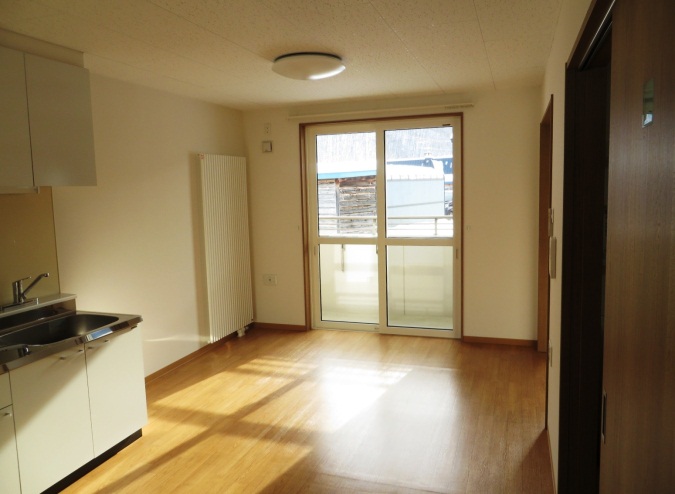 居室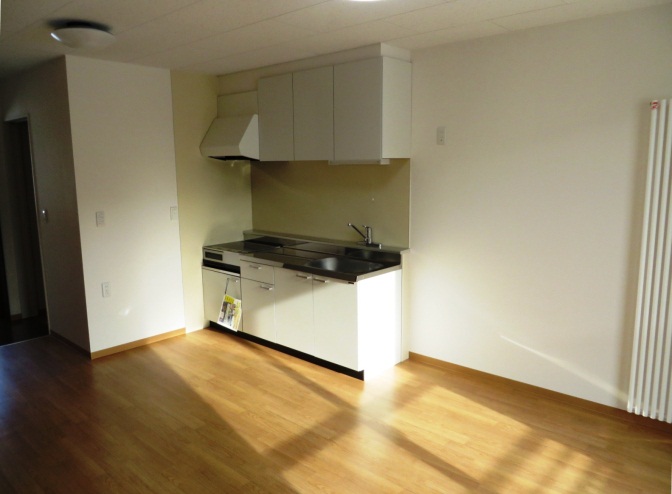 寝室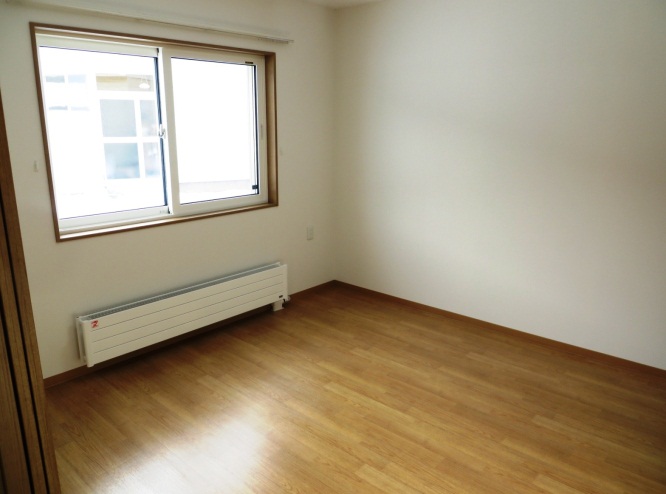 洗面所・洗濯スペース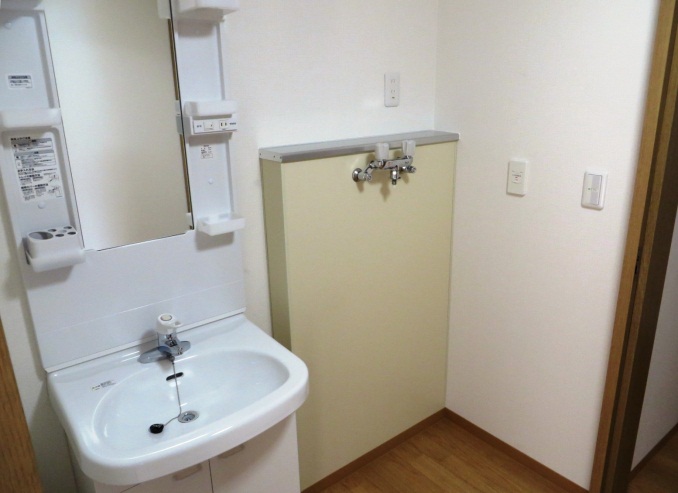 トイレ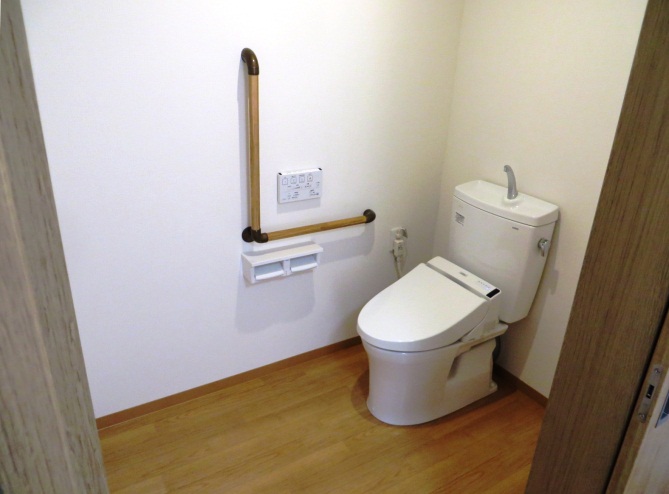 ※施設には男女別の共用シャワールームが各１ヶ所ありますが、入居者の管理を考慮してお風呂は設置していません。お風呂は住宅から200メールほどの場所にある老人福祉センター浴場をご利用ください。（入浴料金１回200円）